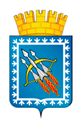 НАЧАЛЬНИК ФИНАНСОВОГО ОТДЕЛ АДМИНИСТРАЦИИ ГОРОДСКОГО ОКРУГА ЗАТО СВОБОДНЫЙ РАСПОРЯЖЕНИЕ_______________________________________________________________________пгт. Свободныйот «__»  _______ 2024 года № __О внесении изменений в Порядок санкционирования расходов участников казначейского сопровождения финансовым отделом администрации городского округа ЗАТО Свободный, утвержденный распоряжением начальника финансового отдела администрации городского округа ЗАТО Свободный от 26.12.2022 № 70В соответствии со статьей 101 Областного закона от 10 марта 1999 года № 4-ОЗ «О правовых актах в Свердловской области»ПРИКАЗЫВАЮ: Внести в Порядок санкционирования расходов участников казначейского сопровождения финансовым отделом городского округа ЗАТО Свободный, утвержденный Распоряжением начальника финансового отдела администрации городского округа ЗАТО Свободный от 26.12.2022 № 70 "Об утверждении Порядка санкционирования расходов участников казначейского сопровождения финансовым отделом администрации городского округа ЗАТО Свободный" следующие изменения:пункт 4 после части первой дополнить частью второй следующегосодержания:"Финансовый отдел в случае осуществления в отношении участника казначейского сопровождения в соответствии с пунктом 3 статьи 242.24 Бюджетного кодекса Российской Федерации расширенного казначейского сопровождения с проведением анализа экономической обоснованности затрат, предусмотренного Правилами расширенного казначейского сопровождения, утвержденными Постановлением Правительства Российской Федерации от 24.11.2021 N 2024 "О правилах казначейского сопровождения" (далее - Правила расширенного казначейского сопровождения), дополнительно осуществляет проверку представленных Сведений на соответствие положениям, предусмотренным Правилами экономического обоснования затрат, утвержденными Постановлением Правительства Российской Федерации от 13.12.2021 N 2271 "Об утверждении Правил экономического обоснования затрат" (далее - Правила экономического обоснования затрат).";2) пункт 12 дополнить подпунктом 8 следующего содержания:"8) при осуществлении расширенного казначейского сопровождения - соответствия суммы, указанной в платежных поручениях и документах, подтверждающих возникновение обязательств, сумме, подтвержденной финансовым отделом при проведении проверки, предусмотренной подпунктом 1 пункта 2 статьи 242.24 Бюджетного кодекса Российской Федерации, на предмет:соответствия фактически поставленных товаров (выполненных работ, оказанных услуг), в том числе с использованием фото- и видеотехники, информации, указанной в государственном контракте, договоре (соглашении), контракте (договоре), документах, подтверждающих возникновение денежных обязательств участников казначейского сопровождения;соответствия фактических затрат данным раздельного учета результатов финансово-хозяйственной деятельности по государственному контракту, договору (соглашению), контракту (договору), отраженным в информационных системах участников казначейского сопровождения, в которых осуществляется ведение бухгалтерского и управленческого учета, информации, содержащейся в первичных учетных документах по указанному муниципальному контракту, договору (соглашению), контракту (договору) и в расходной декларации, в том числе с проведением анализа экономической обоснованности затрат, в соответствии с порядком, утвержденным Приказом Федерального казначейства от 22.12.2021 N 43н "Об осуществлении территориальными органами Федерального казначейства проверок при осуществлении расширенного казначейского сопровождения", и Правилами экономического обоснования затрат.";3) дополнить пунктом 15 следующего содержания:"15. При санкционировании целевых расходов при осуществлении расширенного казначейского сопровождения финансовым отделом в дополнение к проверкам, предусмотренным пунктами 4 - 14 настоящего порядка, осуществляет проверки, предусмотренные Правилами расширенного казначейского сопровождения, а также Правилами экономического обоснования затрат, в отношении целевых расходов, по которым в случае принятия Правительством Российской Федерации решения осуществляется расширенное казначейское сопровождение с применением экономического обоснования затрат.".Настоящее распоряжение вступает в силу после его официальногоопубликования. Контроль за выполнением настоящего распоряжения оставляю за собой.Опубликовать настоящее распоряжение на официальном сайте городского округа ЗАТО Свободный.Начальник финансового отдела				М.Н. МалыхС приказом работники ознакомлены“”20г.(личная подпись)________________“”__________20__г.________________“”__________20__г.________________“”__________20__г.________________“”__________20__г.________________“”__________20__г.________________“”__________20__г.